Poptávám opravu plotu viz.obrázky-výkres  je třeba :1.demontáž jednotlivých plotových polí celkem 7 polí, brána a branka postupně 2.demontáž dřevěných výplní  3.obroušení starého nátěru 4. nátěr základní barvou a potom konečný nátěr bílou barvou Hamerite      nebo jinou kvalitní barvou 5.dodávka nových dřevěných výplní 100 ks (150x 1415x 20), nátěr      vhodnou barvou -  montáž výplní do rámů 6.kontrola všech výplní -  předáníIng.Lubomír KUBELKAVilová 1369/III, Poděbrady E- mail:kubelkal@seznam.cz  Mobil:602 310 196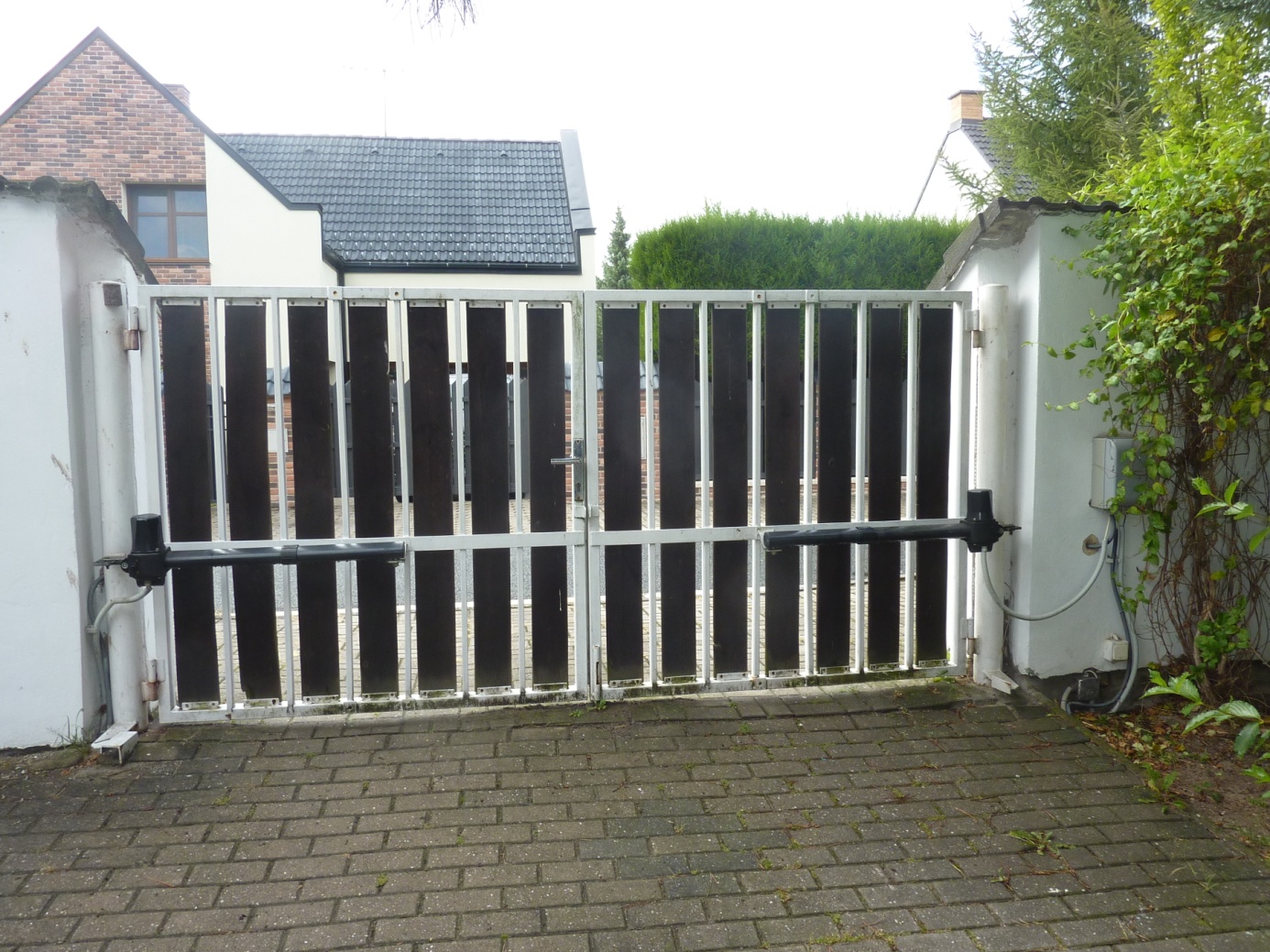 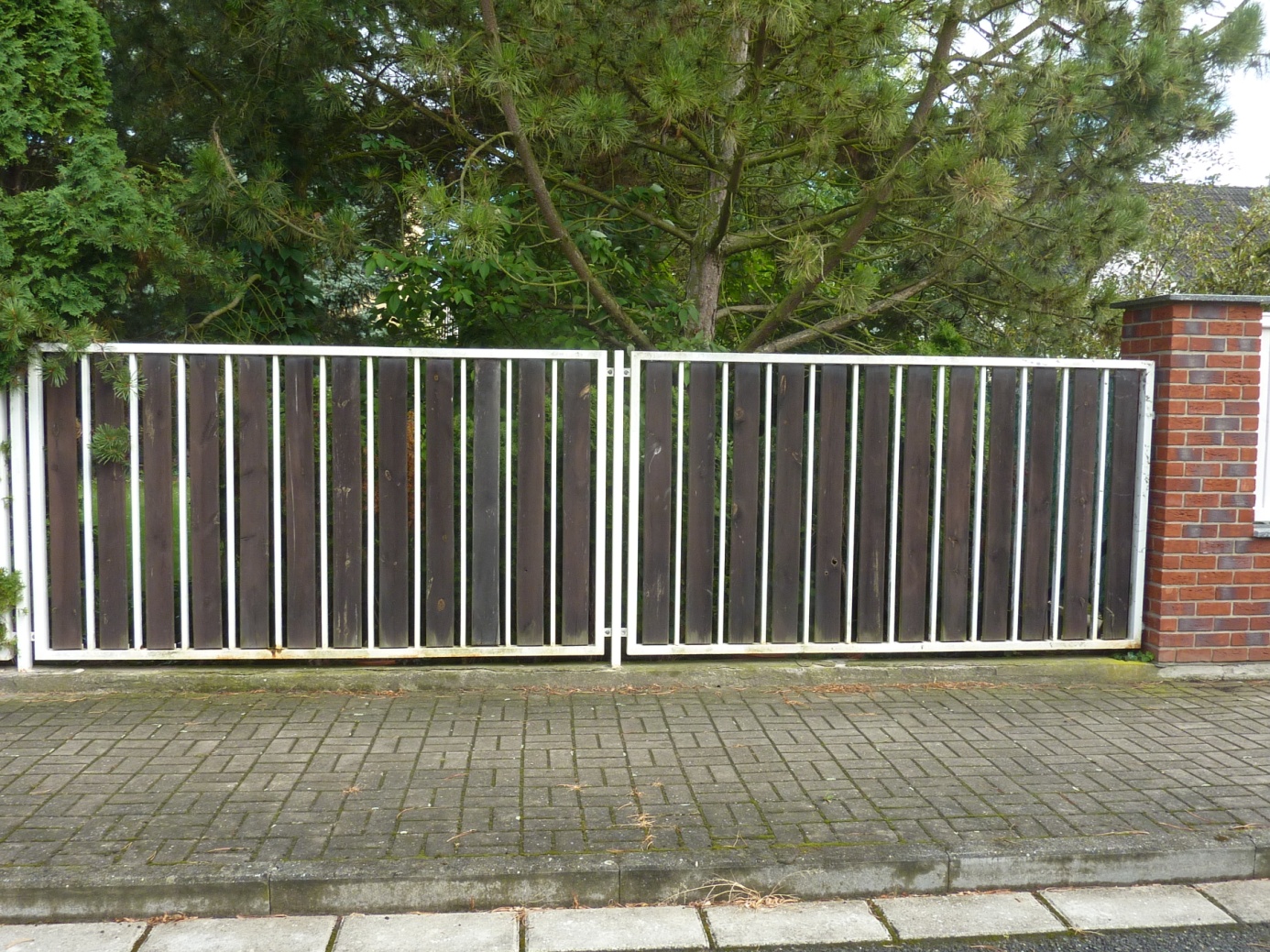 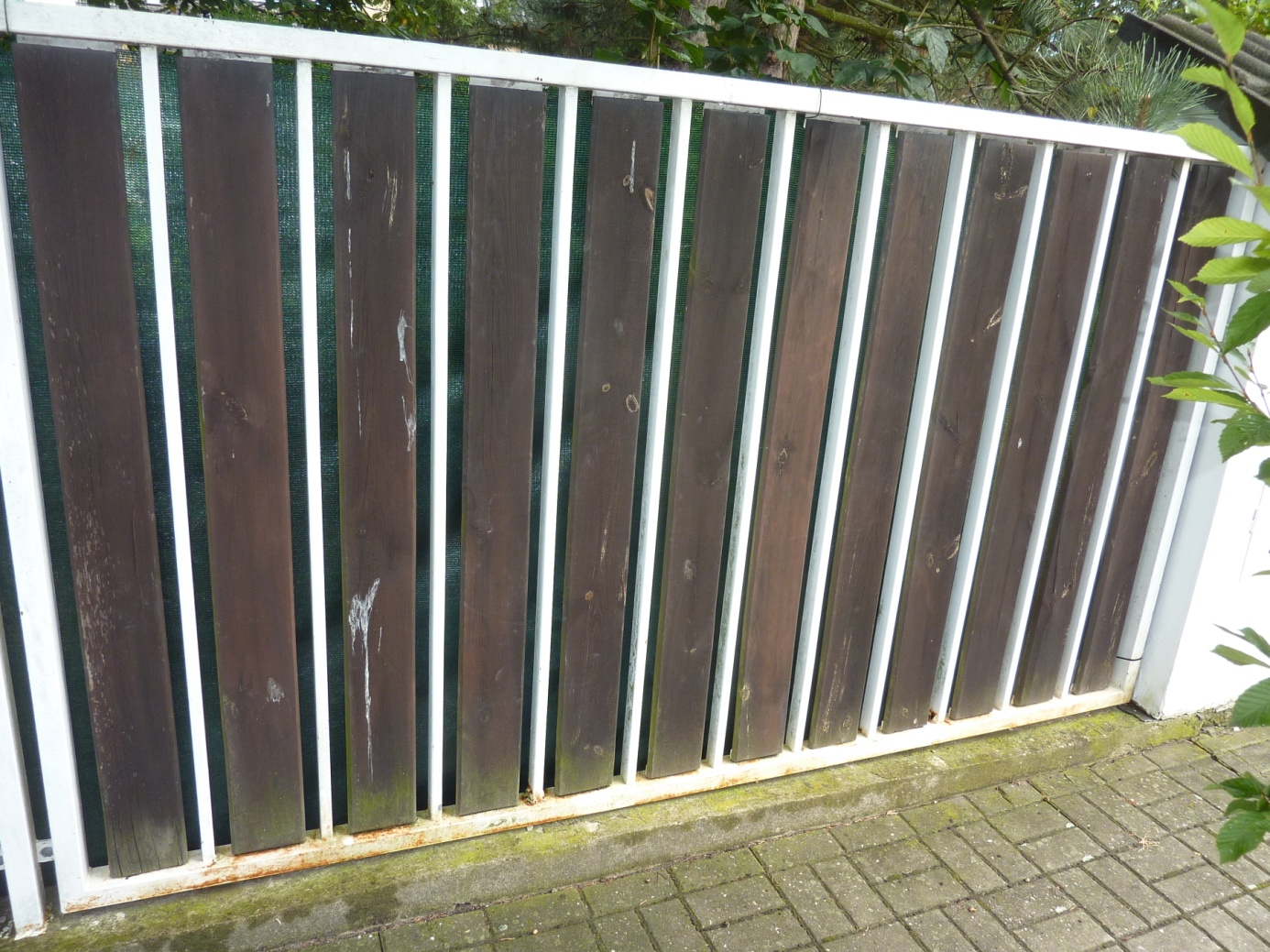 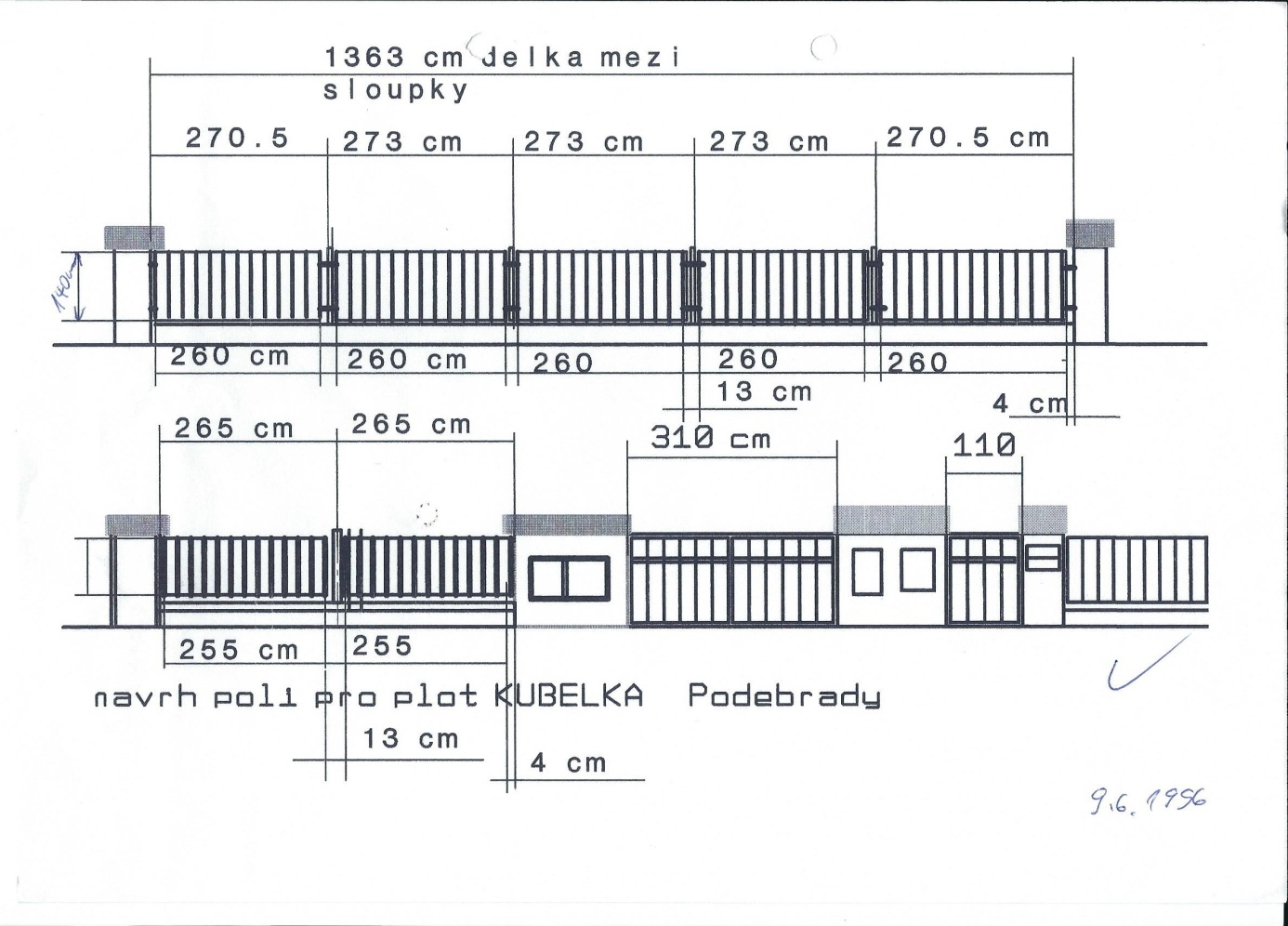 